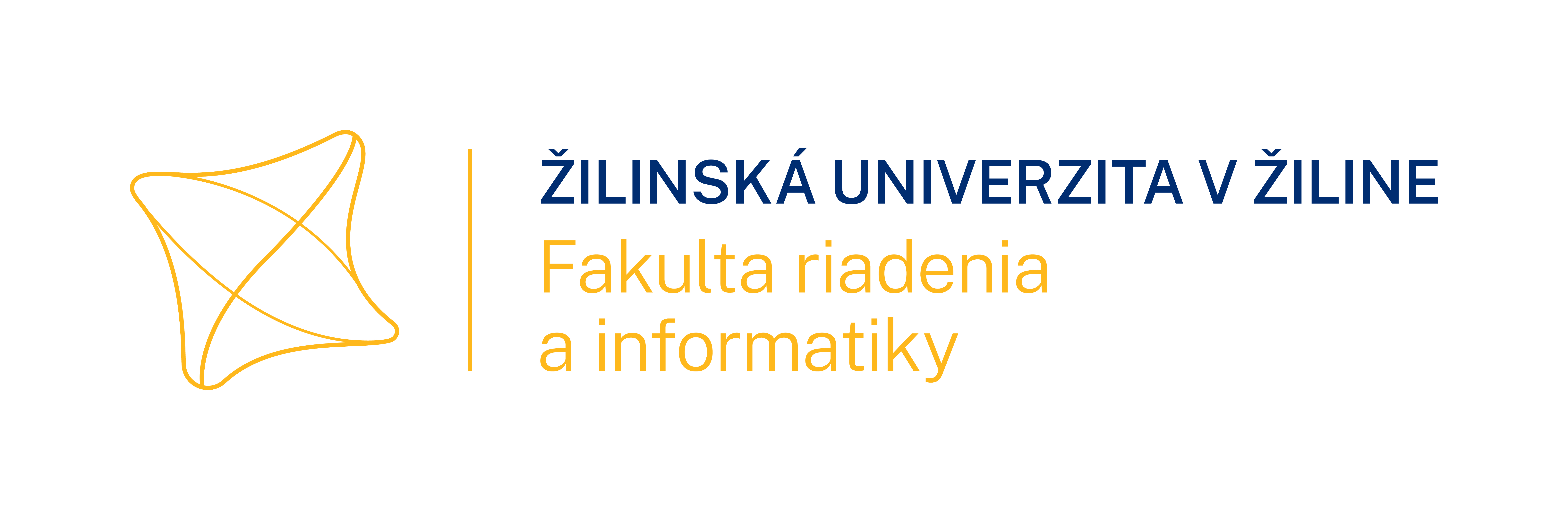 UPOZORNENIE pre študentov 3. ročníka bakalárskeho štúdia a 2. ročníka inžinierskeho štúdiaTERMÍN: do 31.10.202131.10.2021 je posledný termín prihlásenia sa na záverečnú prácu (vloženie zadania na bakalársku a diplomovú prácu) obhajovanú v danom akademickom roku elektronicky cez fakultný systém „Záverečné práce“.Po prihlásení registrácia práce prebieha automaticky a nie je potrebné registrované zadanie tlačiť a dávať na podpis!Registrované zadanie sa neodovzdáva na študijný referát.Vo februári/marci bude organizované stretnutie pre končiacich bakalárov a inžinierov o zásadách písania, plagiátorstve a odovzdávaní záverečných prác, kde Vám budú podpísané zadania rozdané.Originál zadania sa viaže do záverečnej práce.